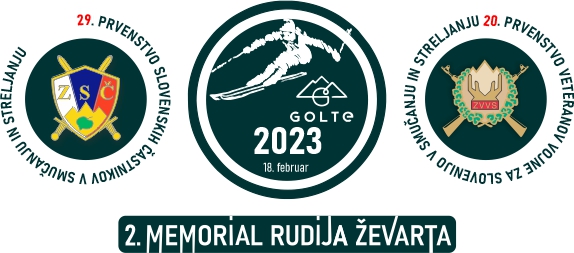 EKIPNI REZULTATI VETERANI OZVVS 2023MESTOEKIPAČAS1OZVVS ZASAVJE   1                                  208,22PVD SEVER 1234,143OZVVS TRŽIŽ                                    246,954OZVVS ZG.SAVINJ.ZADR.DOLINA   253,765OZVVS ZASAVJE  2                           254,896OZVVS MEŽIŠKA DOLINA  1                      276,837OZVVS LJUBLJANA                                   283,418OZVVS MEŽIŠKA DOLINA  2286,549OZVVS VELENJE 1                           286,6610OZVVS VELENJE 2                           302,6811OZVVS RIBNICA309,3612OZVVS LAŠKO335,3613OZVVS ŠOŠTANJ                             361,614OZVVS GROSUPLJE                        414,315OZVVS DOLENJSKADSQ16PVD  SEVER CELJE  2DNS